INCASSO‐MACHTIGING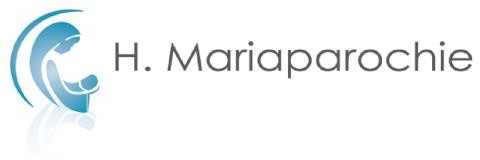 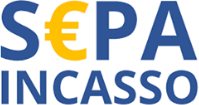 Naam: Adres:Postcode:Woonplaats:Telefoonnummer:IBAN Rekeningnummer:E-mail:Automatische incassomachtiging parochiebijdrage (aktie kerkbalans)  Vul in en kruis aan hoeveel U periodiek wilt bijdragen:  Bedrag €____________  (  ) jaarlijks   ( ) per kwartaal    (  ) per maand  Toestemming voor deze incassomachtiging geldt tot wederopzeggingIndien u het niet eens bent met een afschrijving kunt u deze laten terugboeken. Neem hiervoor binnen 8 weken na afschrijving contact op met uw bank.Plaats:	Handtekening:Datum:                                                                               OF                                             geeft het af bij een van de pastorieënStuur het ingevulde formulier portvrij naar;Bestuur H.MariaparochieAntwoordnummer 100504870 VB Etten-Leur